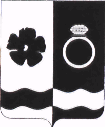 СОВЕТ ПРИВОЛЖСКОГО МУНИЦИПАЛЬНОГО РАЙОНАРЕШЕНИЕг. ПриволжскО принятии имущества из собственности Ингарского сельского поселения в собственность Приволжского муниципального района В соответствии с Федеральным законом от 06.10.2003 №131-ФЗ «Об общих принципах организации местного самоуправления в Российской Федерации», руководствуясь Уставом Приволжского муниципального района, Положением о порядке управления и распоряжения муниципальным имуществом Приволжского муниципального района Ивановской области, утвержденным решением Совета Приволжского муниципального района от 22.11.2011 №119, на основании решения Совета Ингарского сельского поселения от 27.11.2020 № 46 «О передаче имущества в собственность Приволжского муниципального района», Совет Приволжского муниципального района РЕШИЛ:1. Принять в собственность Приволжского муниципального района муниципальное жилое помещение – квартира с кадастровым номером 37:13:030301:631, площадью 33,1 кв.м., расположенное по адресу: Ивановская область, Приволжский район, с. Толпыгино, ул. Просторная, дом 1, квартира 10.2. Администрации Приволжского муниципального района в порядке, установленном законодательством Российской Федерации, оформить совместно с администрацией Ингарского сельского поселения передаточный акт о передаче имущества, указанного в пункте 1 настоящего решения, в муниципальную собственность Приволжского муниципального района.3. Право муниципальной собственности Приволжского муниципального района на имущество, указанное в пункте 1 настоящего решения, возникает с даты подписания передаточного акта.4. Настоящее решение подлежит опубликованию в информационном бюллетене «Вестник Совета и администрации Приволжского муниципального района» и на официальном сайте Приволжского муниципального района.5. Настоящее решение вступает в силу с момента его принятия.Председатель Совета Приволжского муниципального района                                                                   С.И.ЛесныхГлава Приволжского муниципального района                                                                 И.В. Мельниковаот«24»122020№81